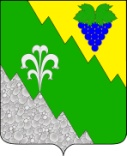 АДМИНИСТРАЦИЯ НИЖНЕБАКАНСКОГО СЕЛЬСКОГО ПОСЕЛЕНИЯ КРЫМСКОГО РАЙОНА ПОСТАНОВЛЕНИЕ   от    17.10.2016                                                                                           № 276станица НижнебаканскаяО создании приемочной комиссии по приёмкезаконченного строительства          В связи с окончанием работ по объекту: «Газопровод среднего и низкого давления по ул. Рудник Опока в   ст. Нижнебаканской Крымского района Краснодарского края»  руководствуясь статьей 31Устава Нижнебаканского сельского поселения Крымского района постановляю:1.Утвердить приемочную комиссию по приёмке законченного строительства газопровода среднего и низкого давления в составе: Председателя комиссии - заместитель главы Нижнебаканского сельского поселения     Шахов А.Н  членов комиссии:генеральный подрядчик - директор ООО « Комсервис» Азаров А.В. Представитель эксплуатационной организации - заместитель исполнительного директора АО  « Крымскрайгаз»  _Ботов  И.И. Представитель органов Госгортехнадзора России- главный государственный инспектор Северо-Кавказского Управления Федеральной службы по экологическому, технологическому и атомному надзору Гавриленко Е.В. Представитель субподрядчика ИП Тагиева С.С.- главный инженер  Асадов В.А.2. Контроль за исполнением настоящего постановления оставляю за собой.3.Настоящее постановление вступает в силу со дня его подписания.Глава Нижнебаканского сельского поселения Крымского района 					     И.И.Гернеший